Kerry ETB Website – Data Protection Pagehttps://www.kerryetb.ie/organisational-support-development/corporate-support-and-capital-development/data-protection-gdpr/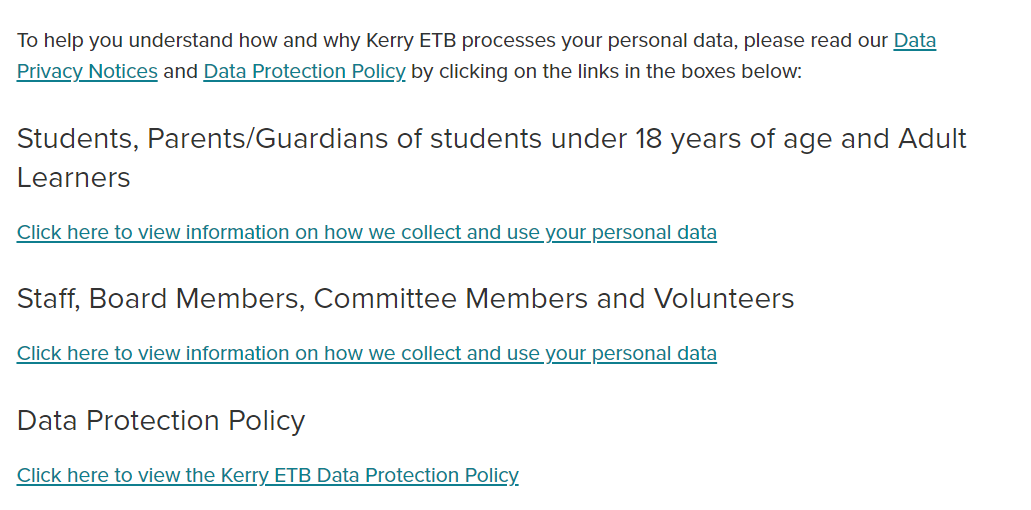 